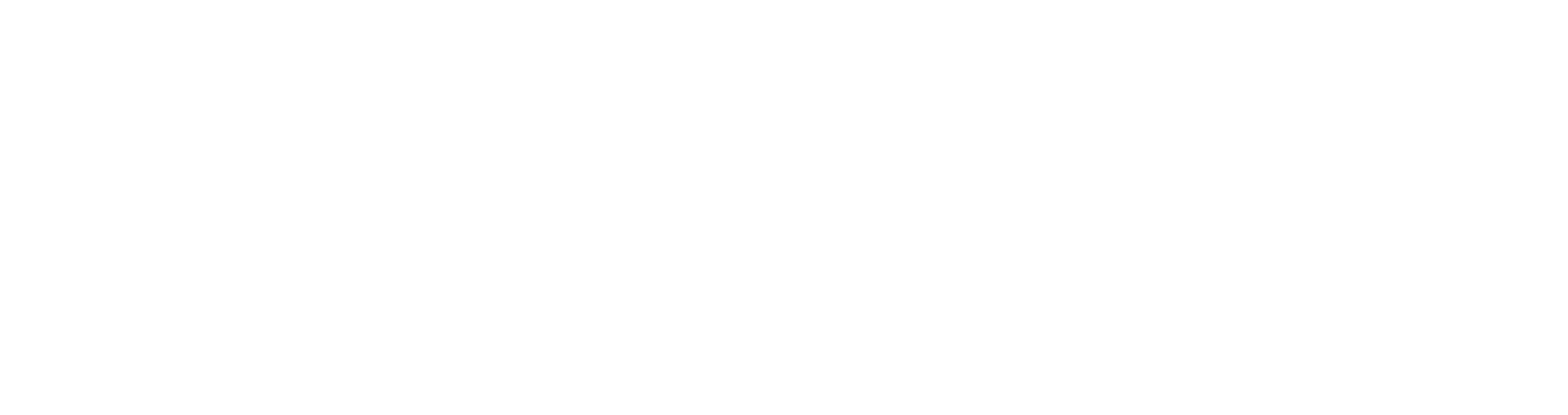 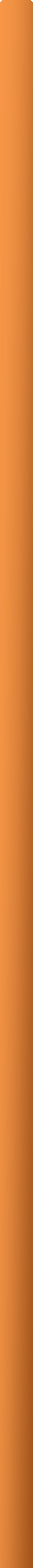 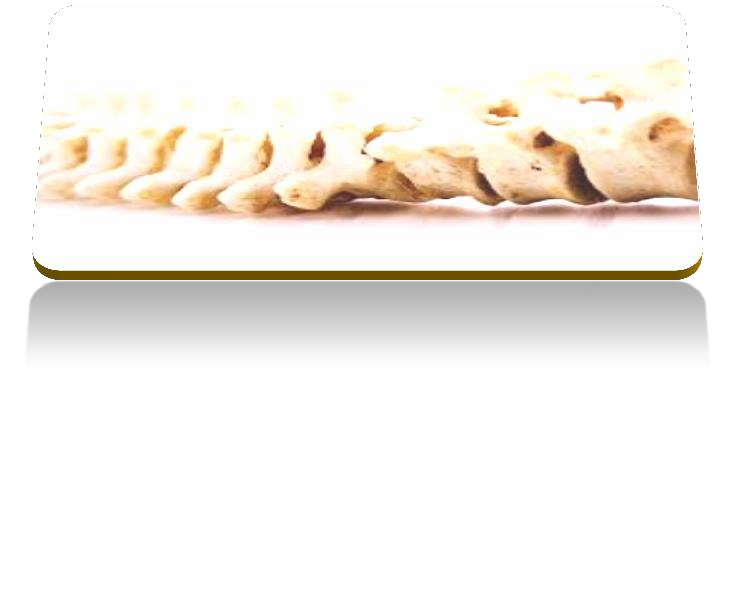 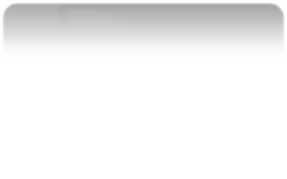 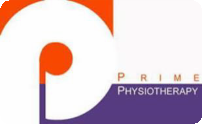 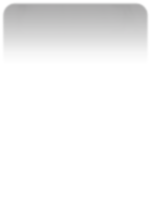 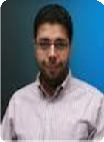 PROFESSIONAL DIPLOMA INMANUAL THERAPY8th intakeEgypt CairoApril - July 2015 13 Days of teaching4 month of distance learningThe aim of this diploma program is to provide physiotherapists and medical doctors with a clear and simple framework of clinical reasoning to apply a wide range of manual therapy assessment and treatment techniques for patients with musculoskeletal conditions. The program will stimulate your thinking  to  reflect on and improve your current  clinical  practice  by  adding  more  practical  skills that could be used, for a reason, to  maximize the treatment  outcomes.The program is structured and planned according to the guidelines of the international federation of orthopedic manual therapy.Program Tutors:Mahmoud SaadI'm HCPC registered physiotherapist and member of the chartered society physiotherapy- UK with 15 years' experience in the field.  I'm Physiotherapy  Senior  Lecturer  at Sheffield  Hallam  University-UK  teaching  at postgraduate  level andleading the musculoskeletal module at the physiotherapy MSK master program. I'm clinical Director of primephysio clinis in Sheffield and Rotherham in the UK. My clinical interest is Musculoskeletal and sports injuries management I worked as a senior physiotherapist with Rotherham united football club in the FA league-UK. I'm also certified McKenzie Therapist with McKenzie institute UK. I'm certified medical taping tutor with medical taping of Netherland. I have delivered over 50 manual therapy and other courses and workshops in UK-Egypt-Oman-Kuwait and Jordan. Currently I'm persuading  a PHD  degree in Physiotherapy  with focus on the mechanical treatment and exercises for MSK problems. Mahmoud has completed a prestigious  post  graduate certificate in teaching and learning in higher education in 2006.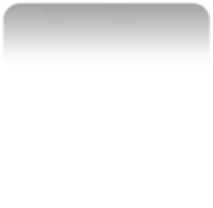 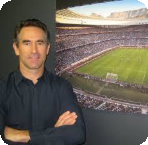 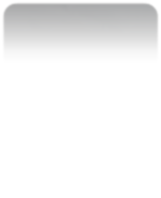 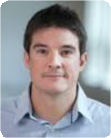 M y l e s B u t l e r 	I'm HCPC registered physiotherapist and member of the chartered society physiotherapy- UK with 15  years' experience   in   the   field.   I'm   Physiotherapy   Senior   Lecturer   at   Sheffield   Hallam   University-UK   teaching atundergraduate and postgraduate level and course leader of practice based physiotherapy course. I worked clinically within the National Health Service in the UK before I start my job at Sheffield Hallam University. Currently I work as musculoskeletal specialist in Rotherham - UK. Although I had my Maitland training on the hands of Kevin Banks (Senior Maitland tutor and Author of Maitland book)early in my career however I have developed my own management approach that address the important role of exercises in management have a master in Teaching and Learning in Higher education.G e o f f F o a t   Geoff Foat graduated from the University Of Cape Town (UCT) with a Bachelor's degree in Physiotherapy in 1988 and a postgraduate Honors degree in Sport Science in 1989, the latter under the tutelage of Prof. Tim Noakes. In 1991 he moved to Connecticut in the USA, where he was Manager of Physical Therapy (Physiotherapy) at the Center for Orthopedics from 1998 to 2004In 2002 he graduated with distinction from Quinnipiac University in the USA with a Master's degree in Orthopedic Physical Therapy. An American citizen, Geoff is recognized in the USA as an Orthopedic Certified Specialist (OCS) by the American Physical Therapy Association, and as a Certified Strength and Conditioning Specialist (CSCS) with the National Strength and Conditioning Association.Brian Mulligan, a world renowned New Zealand physiotherapist and founder of the Mulligan Concept, has been his mentor since 1996. Geoff received full international teaching accreditation in the Mulligan Concept in Rome in 2002.He is the only accredited instructor in Africa in the Mulligan Concept, and has taught in South Africa and internationally in the USA, Thailand, Egypt and Brazil.Geoff will be teaching the official mulligan basic 4 days course as part of the program.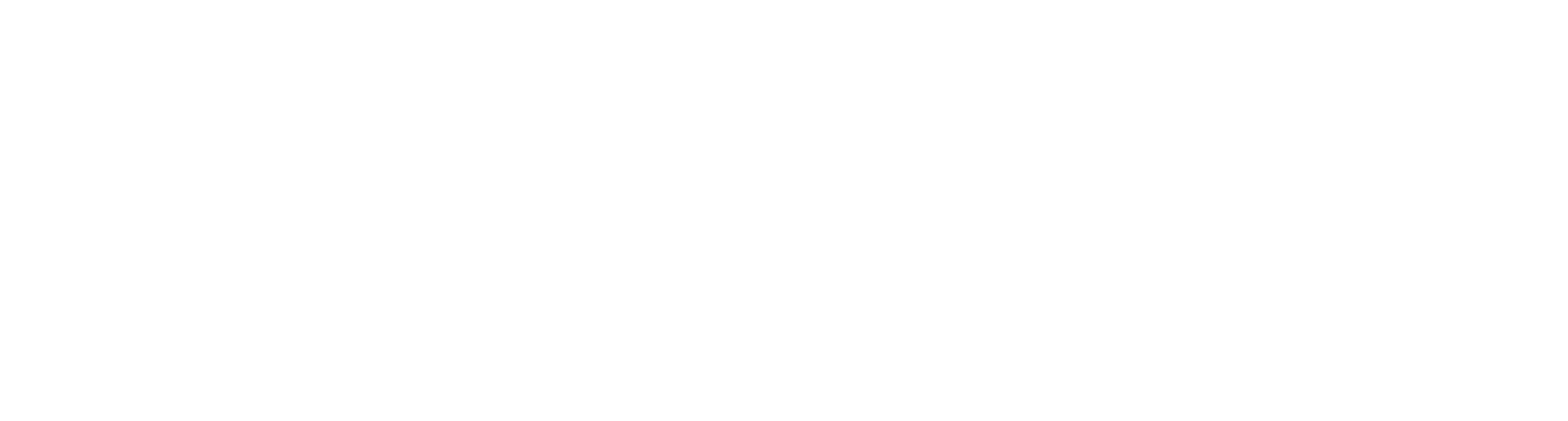 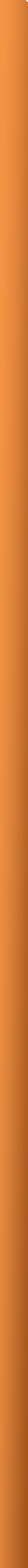 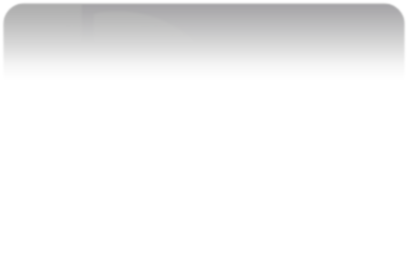 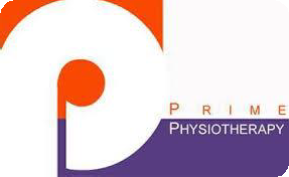 Teaching ScheduleThis program runs for the 8th time, Total number of previous participants in the last 7 programs is 200 physiotherapists.The amount of theory to practical is 30/70.Priority for those in our waiting list from last program. So limited places. Topics to be covered in the face to face teaching days (All Practical)Spine and joints biomechanics.Red flagsSubjective examinationObjective examination-ValidityTreatment planningTreatment approaches- clinical reasoningMechanical treatment (McKenzie)Mobilisation and manipulation techniquesExercise therapy10. Neurodynamics11. Soft tissue management (loading strategies- facilitation techniques)Distance Learning Component will cover the following topics:Reading research articlePain and NeurodynamicsCore stabilityElective topicExample of the practical Techniques to be Exam: covered (total number of techniques is 160 +)Joints Assessment and treatment :Soft Tissue Assessment and treatment :Accessory and Physiological mobilization for peripheral jointsAssessment and management of tendonpathyAccessory and physiological mobilization techniques for cervical, thoracic and lumbar spine.Core stability principlesScapular stabilization techniquesDifferential diagnosis for peripheral joints conditionsdifferential diagnosis for spinal problemsAssessment techniques for Sacro-Iliac JointRotator cuff activationProximal control activationNeurodynamics techniques Rehabilitation principles :Mobilization techniques for Sacroiliac jointPrinciples of effective rehabilitationManipulation techniques for thoracic and lumbar spineMechanical Treatment of Spinal and peripheral joints.Mechanical treatment for soft tissuesEducation techniques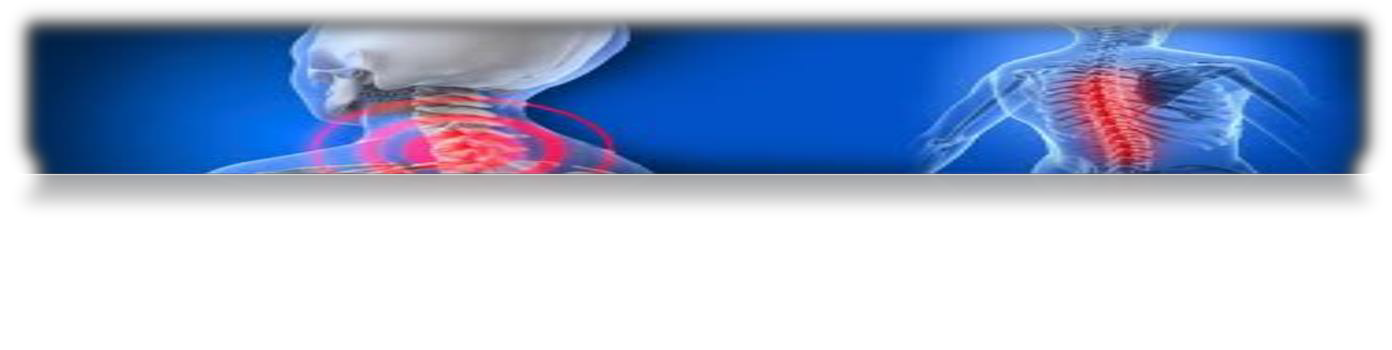 Mobilization with movement. MulliganPractical exam: To evaluate your handling skills in relation to assessment and treatment techniquesMCQ exam:	50 MCQ questions to evaluate your understanding of the essential knowledge and clinical reasoning within Manual therapy practice.PRIMEPHYSIO	www.primephysio.com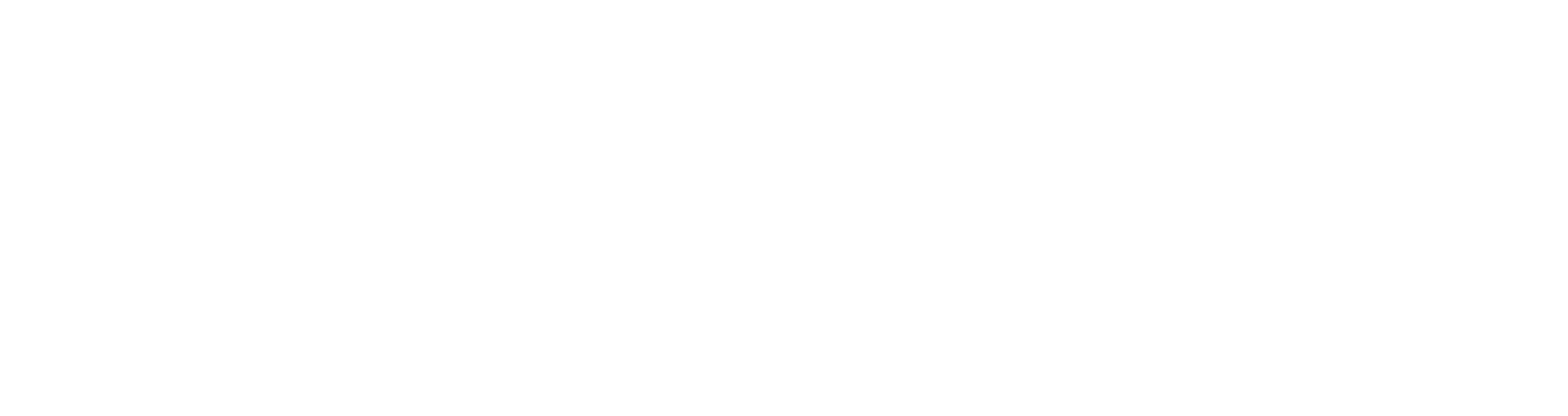 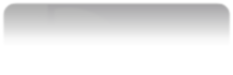 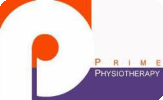 Only a deposit of 1000 pound (unrefundable) is required to book your place.Rest of fees could be paid over two equal installmentsPlease note, Due to the time limitation and the complicated logistic of the program, the course fees are non-refundableThis cost covers:Distance learning programAttendance of All the teaching blocksCertificate of attendance for each teaching block by PrimephysioCertificate of attendance for the diploma programSoft copy of all learning materialsCoffee breaks OnlyExam feesHow to Register:Please TEXT primephysio organization team for details or call between 3-5 pm ONLY 01226675050 - 0167990006- 01002087891- 01099057404For Registration from Overseas please Email primephysio@primephysio.comRegistered training provider in wales and England www.primephysio.comTitleDateTutorManual therapy for upper quadrant4 DaysIntroduction to Manual Therapy principles Cervical and thoracic spineShoulder and elbow16-17-18-19 April 2015Mahmoud SaadManual therapy for lower quadrant3 DaysLumbar spine -Hip and Knee14-15-16 May 2015Myles ButlerMulligan Basic course 4 DaysUpper quadrant and lower quadrant28-29-30-31 May 2015Geoff FoatAdvanced treatment techniques and reasoning. 2 DaysPractical Revision Case studies Exam Revision24-25- July 2015Mahmoud SaadMCQ and Practical Exam26 July 2015Diploma Fees:Early Bird registration:Before 30th March 20155600 Egyptian poundNormal Registration:After 30th March 20155800 Egyptian pound